от 10.08.2021 г.                                                                                 		№ 940О внесении изменений в Порядок осуществления Администрацией муниципального образования«Город Мирный» Мирнинского района РеспубликиСаха (Якутия) ведомственного контроля за соблюдением требований Федерального закона от 18.07.2011 № 223-ФЗ «О закупках товаров, работ, услуг отдельными видами юридических лиц» и иныхпринятых в соответствии с ним нормативныхправовых актов Российской Федерации»,утвержденный Постановлением городскойАдминистрации от 20.12.2019 № 1588В соответствии со статьей 6.1 Федерального закона от 18.07.2011 № 223-ФЗ «О закупках товаров, работ, услуг отдельными видами юридических лиц», городская Администрация постановляет:1. Внести в Порядок осуществления Администрацией муниципального образования «Город Мирный» Мирнинского района Республики Саха (Якутия) ведомственного контроля за соблюдением требований Федерального закона от 18.07.2011 № 223-ФЗ «О закупках товаров, работ, услуг отдельными видами юридических лиц» и иных принятых в соответствии с ним нормативных правовых актов Российской Федерации»», утвержденный Постановлением городской Администрации от 20.12.2019 № 1588, следующее изменение:1.1. Пункт 7 изложить в следующей редакции:«Проверка проводится на основании Распоряжения городской Администрации.В состав комиссии включаются работники городской Администрации. В случае необходимости, для проведения проверок орган ведомственного контроля вправе привлекать экспертов и (или) представителей экспертных организаций, при этом не допускается включение в состав комиссии должностных лиц объекта проверки, в отношении которого проводится проверка.»2. Опубликовать настоящее Постановление в порядке, установленном Уставом МО «Город Мирный».3.   Контроль исполнения настоящего Постановления оставляю за собой.Глава города                                                                                         К.Н. АнтоновАДМИНИСТРАЦИЯМУНИЦИПАЛЬНОГО ОБРАЗОВАНИЯ«Город Мирный»МИРНИНСКОГО РАЙОНАПОСТАНОВЛЕНИЕ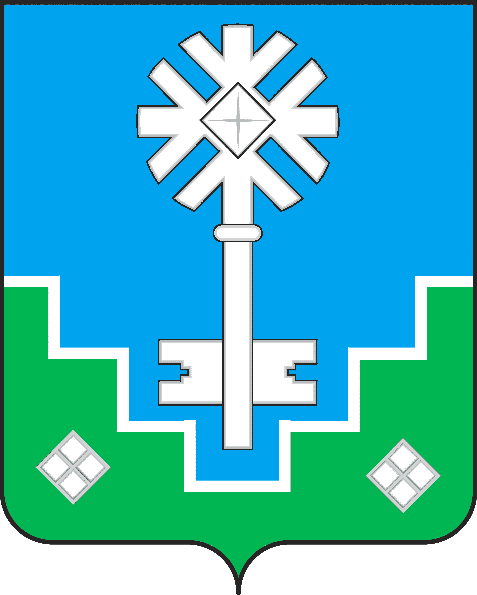 МИИРИНЭЙ ОРОЙУОНУН«Мииринэй куорат»МУНИЦИПАЛЬНАЙ ТЭРИЛЛИИ ДЬАhАЛТАТАУУРААХ